КАРАР                                             № 87                           ПОСТАНОВЛЕНИЕ22 октябрь  2015 йыл                                                       22 октября 2015 годаОб установлении предельной норме предоставленияземельных участков гражданам в собственность дляведения личного подсобного хозяйства ииндивидуального жилищного строительстваВ соответствии со ст. 33 Земельного кодекса РФ Администрация сельского поселения Кушманаковский сельсовет муниципального района Бураевский район  постановляет:     1. Отменить постановление Администрации сельского поселения Кушманаковский сельсовет муниципального района Бураевский район №7 от 15 апреля 2005 года «Об установлении предельной норме предоставления земельных участков гражданам в собственность для ведения личного подсобного хозяйства и индивидуального жилищного строительства».     2. Установить предельную норму выделения земельных участков для ведения личного подсобного хозяйства и строительства нового индивидуального жилья гражданам в размере от 1000 кв. м. до 5000 кв. м. (от 10 до 50 соток). При использовании гражданами в пределах населенных пунктов других участков на правах аренды, определить их права аренды на данный участок срок до 5 лет.     3. Настоящее постановление обнародовать на информационном стенде и на официальном сайте Администрации сельского поселения htth://www.spkushmanakovski.ru     4.   Контроль за выполнением настоящего постановления оставляю за собой.Глава сельского поселения                                                                    Кушманаковский сельсовет                                           муниципального районаБураевский район                                                                            А.Д.КаюмовБашkортостан  РеспубликаhыБорай районы  муниципаль                                                                                                                                                                                                             районының  Кушманак ауылсоветы ауыл биләмәhе хакимиәте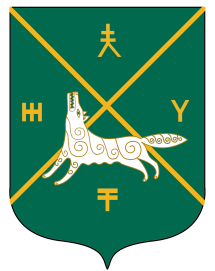        Администрация сельского поселения Кушманаковский сельсовет муниципального района     Бураевский район Республики Башкортостан                                 